再興小學兒童節善舉【記者戈錦華／台北報導】 2010/04/02調整字級： 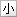 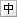 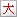 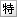 台北市再興小學陳翔、劉恆同學暨幼稚園陳厚允、陳昱潔等四位小朋友，昨天在陳海橋和蘇瑞鴛主任的帶領下，將全校同學合捐的兒童節仁愛捐款新台幣六十九萬餘元委託台灣新生報轉贈給台大醫院等四個單位，再興小學和幼稚園小朋友這項多年持續不斷的善舉獲得台灣新生報副社長劉長裕的高度肯定，並強調將對社會產生一個良性示範作用。
台北市再興小學暨幼稚園小朋友每年於兒童節前都會發起樂捐活動，而且每年同學們都熱烈響應，大家都主動把過年長輩給的壓歲錢或是平日存下來的零用錢拿出來，由校方彙整之後委託台灣新生報代為轉贈給台大醫院社會服務部再興病床、德蘭兒童中心、馬階醫院兒童燙傷基金會、天母聖安娜之家和八里安老院等四個單位。
再興幼稚園蘇瑞鴛主任表示，這項愛心樂捐活動不但小朋友熱烈響應，也獲得家長們的支持，像今年幼稚園小綠班的廖柏崴同學就特別殺了養了好久的「豬公」，大方地將裡面六百六十元存款全部捐出來，而蘇媽媽也另外加捐了一千元表示對孩子善行的支持與肯定，而類似的情形可以說是相當多。
今年再興小學暨幼稚園的兒童節仁愛捐款總共高達新台幣六十九萬零九百零七元，昨天由小學部陳海橋主任、林淑娟組長、幼稚園部蘇瑞鴛主任、曾素蘭老師帶領一年義班陳翔、三年愛班劉恆、小紅班陳厚允、小綠班陳昱潔等四位同學，一起前來台灣新生報捐款，並由劉長裕副社長代為接受善款。
劉長裕副社長在致詞時表示，再興小學暨幼稚園這項兒童節仁愛捐款活動持續多年從未中斷，小朋友的愛心實在值得欽佩也值得大人們學習，而再興小學暨幼稚園每年鼓勵同學們樂捐也有助於讓孩子們從小體悟施比受更有福的意義，同時也能夠發揮拋磚引玉的作用，讓逐漸冷漠的社會更多一點溫暖和愛心。他強調，台灣新生報一定會妥善地將小朋友們的愛心轉贈給台大醫院等四個指定的單位，讓他們感受到來自再興的關懷與愛心。 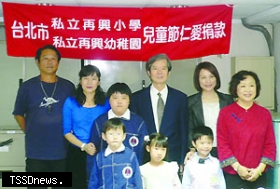 